PREVERJANJE ZNANJA  BIOLOGIJA 9Pazljivo preberi naloge in jih reši. Veliko uspeha pri reševanju.Dobro si oglej shemo. Napiši kateri postopek prikazuje in ga opiši. Hormon, ki ga pridobivamo na tak način, se imenuje _____________________. Uporablja se za zdravljenje ____________________________.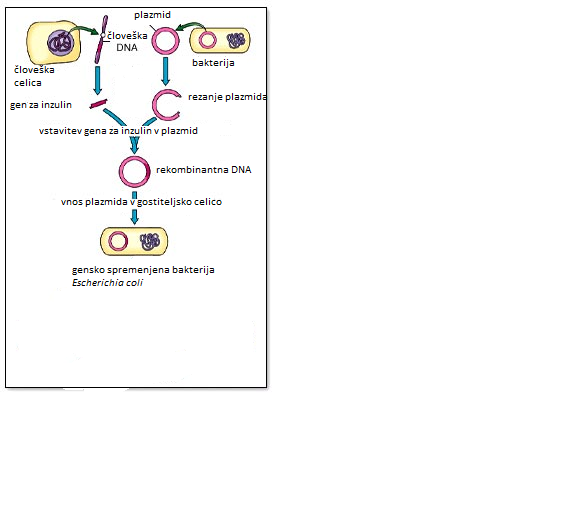 Kakšne prednosti ima za človeka pridobivanje hormona na tak način?V prihodnosti se bodo verjetno  za zdravljenje nekaterih bolezni  vse pogosteje uporabljale matične (zarodne) celice.  Pojasni, kje jih najdemo in zakaj jih lahko uporabljamo za zdravljenje?Na sliki je prikazan postopek kloniranja s pomočjo katerega se je 1996 skotila ovčka Dolly.   Poimenuj postopek in ga opiši.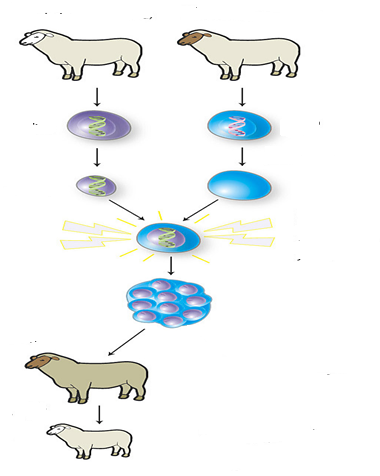 Na sliko so potaknjenci pelargonij. Miha  bo iz njih vzgojili nove rastline.  Pravi, da bo vzgojil klone matične rastline. Ali se z njegovo trditvijo strinjaš?  Svoj odgovor pojasni.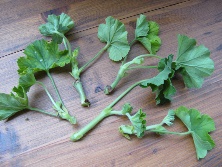  Naštej vsaj  štiri proizvode /živila , ki ji človek pripravlja s pomočjo biotehnoloških postopkov.O nastanku življenja  na Zemlji obstaja več različnih hipotez. Z razvojem znanosti se je izoblikovala danes prevladujoča BIOKEMIJSKA EVOLUCIJSKA HIPOTEZA.  Pojasni, kaj pravi ta hipoteza.                                                                                                   Razloži , zakaj se je prvo življenje razvilo v vodi.Pojasni izraze:HETEROTROFNI ORGANIZMIAEROBNI ORGANIZMIEVOLUCIJAUtemeljitev evolucijske teorije je:Charles DarwinLouis PasteurAlfred WallaceKaj je vplivalo na izoblikovanje njegove  teorije? (Na osnovi česa je prišel do spoznanj, ki so  mu pomagala oblikovati teorijo?)  Pravijo, da so mutacije gonilo živega sveta. Razloži, kaj so mutacije in naštej vsaj tri dejavnike, ki jih povzročajo.Opiši spolni dimorfizem pri raci mlakarici in pojasni njegov pomen.Zakaj fenek (puščavska lisica) lažje preživi v puščavi kot bi polarna lisica? (Opiši prilagoditve.)Na sliki je živi list, ki je razvil posebno vrsto prilagoditve, ki jo imenujemo MIMIKRIJA. Kaj je značilno za takšno obliko prilagoditve. Naštej vsaj še dva primera mimikrije  v živem svetu.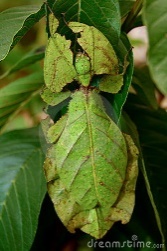 Kaj veš o fosilih? (Kaj so, kako nastajajo, kako ugotavljamo njihovo starost?)Pravimo, da je latimerija živi fosil. Kaj to pomeni? 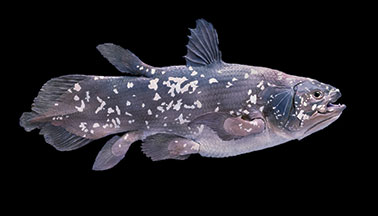 Razmisli, ali gre pri spodnji dvojici za homologne ali za analogne organe. Ustrezno označi. Svoj odgovor pojasni.Endemit je vrsta,___________________________________________________. Med spodnjimi organizmi izberi slovenska endemita in ju poimenuj.                                      b)                               c)                                      d)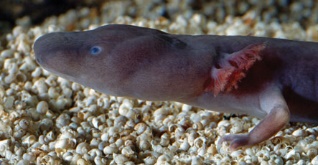 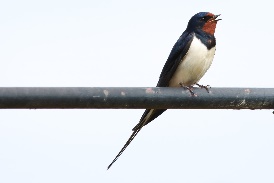 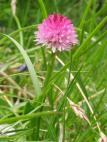 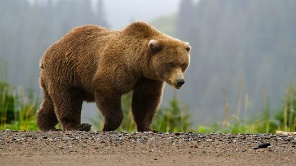 Na primeru ose šiškarice pojasni pojem vzajemne evolucije. 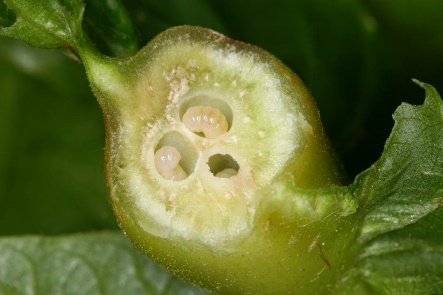 Živa bitja se razmnoževanje spolno in nespolno. Opiši prednosti in pomanjkljivosti spolnega razmnoževanja v spreminjajočih se razmerah. V učbeniku je zapisana naslednja trditev: »Gensko spremenjeni organizmi in biotehnologija nasploh imajo lahko tako pozitivne kot negativne posledice oziroma prednosti in omejitve.«  Kaj meniš o tej trditvi? Svoje mnenje izrazi v vsaj v petih povedih.              Ime in priimek:Ime in priimek:Razred:Razred:Datum:Število  točk: 56Doseženo št. točk:Doseženo št. točk:OpombeOpombeAnalogni organHomologniorganSlonja noga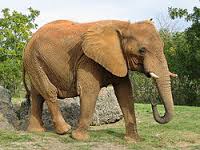 Plavut  pri kitu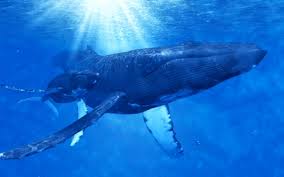 